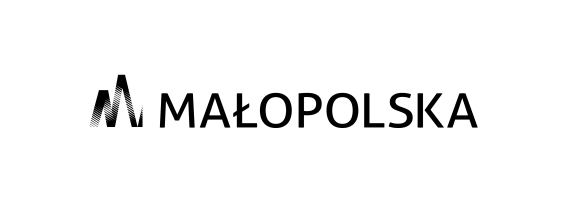 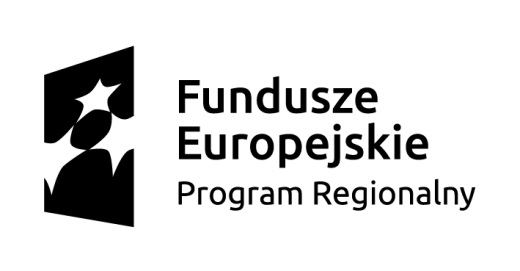 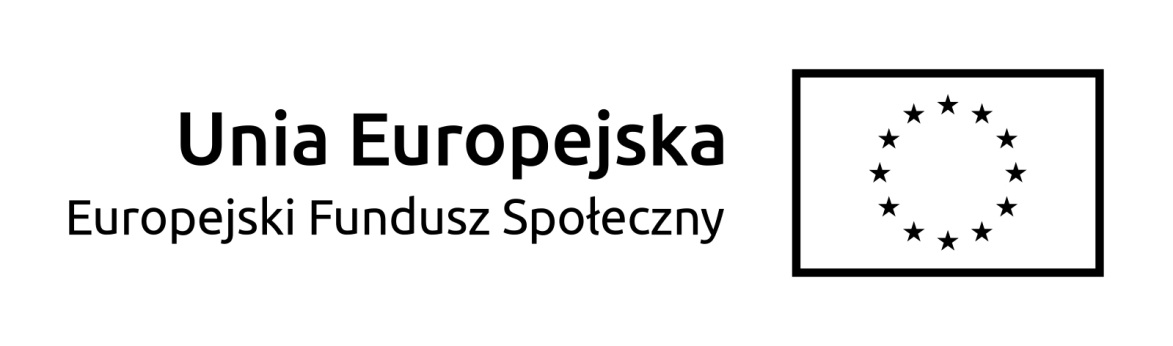 Załącznik nr 5  ............................................ Pieczęć Wykonawcy WZÓR PROGRAMU SZKOLEŃ                 ……………………………………………                                                                                            data, pieczęć,  podpis*Cele szkolenia muszą być prezentowane w formie opisu efektów uczenia się dla uczestników oraz zaprezentowane w sposób mierzalny (np. Celem szkolenia jest nabycie przez Uczestników podstawowych wiadomości teoretycznych i praktycznych związanych z pracą w programie Excel. Po szkoleniu każdy Uczestnik będzie umiał wprowadzać i edytować dane w programie, a także wykonywać podstawowe obliczenia.)                                                                                                                             **Należy wpisać co będzie potrafił Uczestnik po odbytym szkoleniu np. w przypadku szkolenia z Biznes planu Uczestnik potrafi m.in. dokonać charakterystyki produktu.                                                                                                                                                                             ***Wskaźnik pomiaru efektu: egzamin, test, ankieta ewaluacyjna  Nazwa szkoleniaLiczba godzinWykładowca/yData realizacji szkoleniaMiejsce/a szkolenia (dokładny adres)Cele szkolenia *Efekty – umiejętności nabyte w trakcie szkolenia **Wskaźniki pomiaru efektów ***Cel 1. Cel 2. Cel 3.…L.PLiczba godzin szkolenia   Tematyka zajęć1234567…